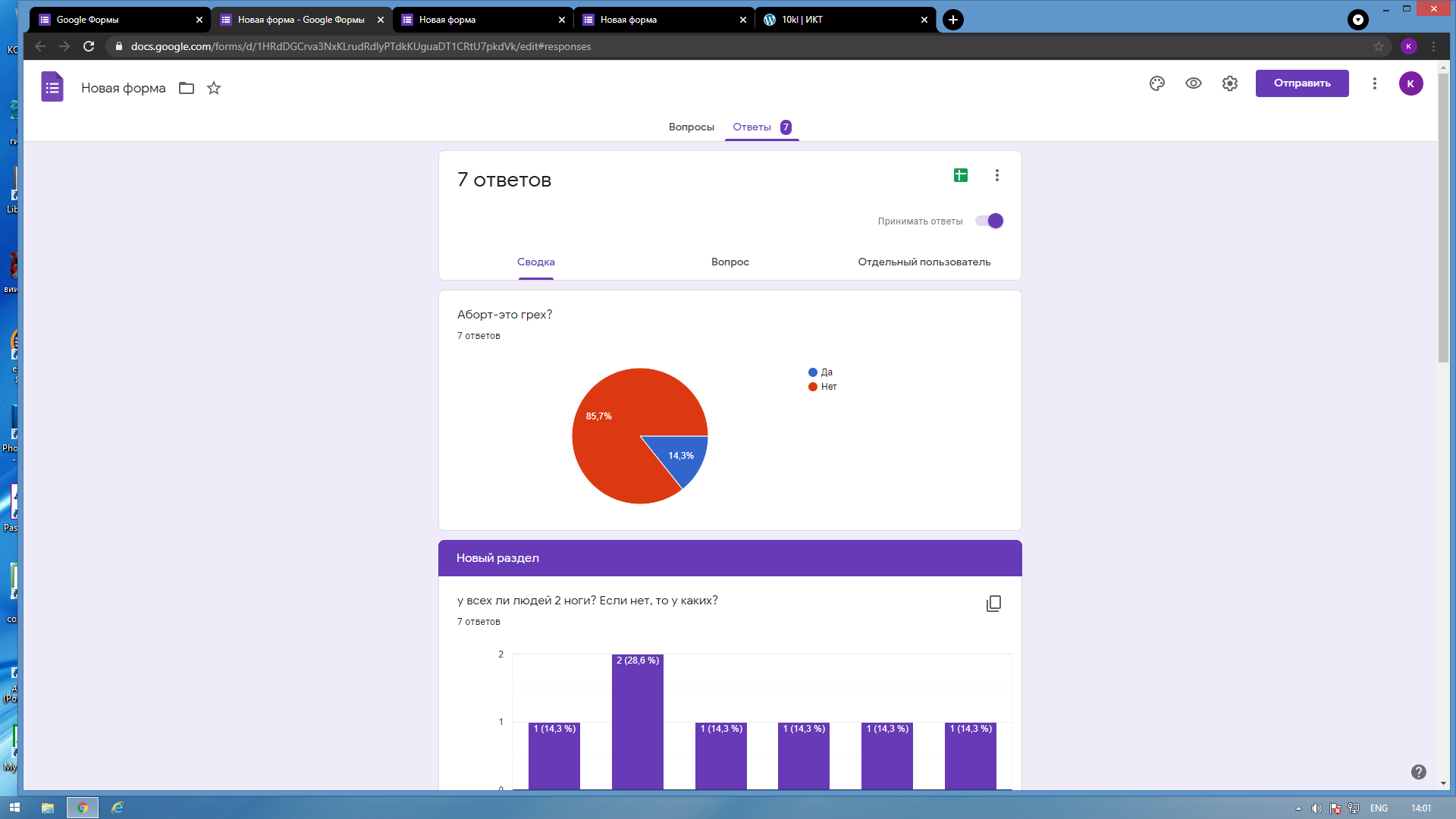 По результата теста люди считают, что аборт-не грех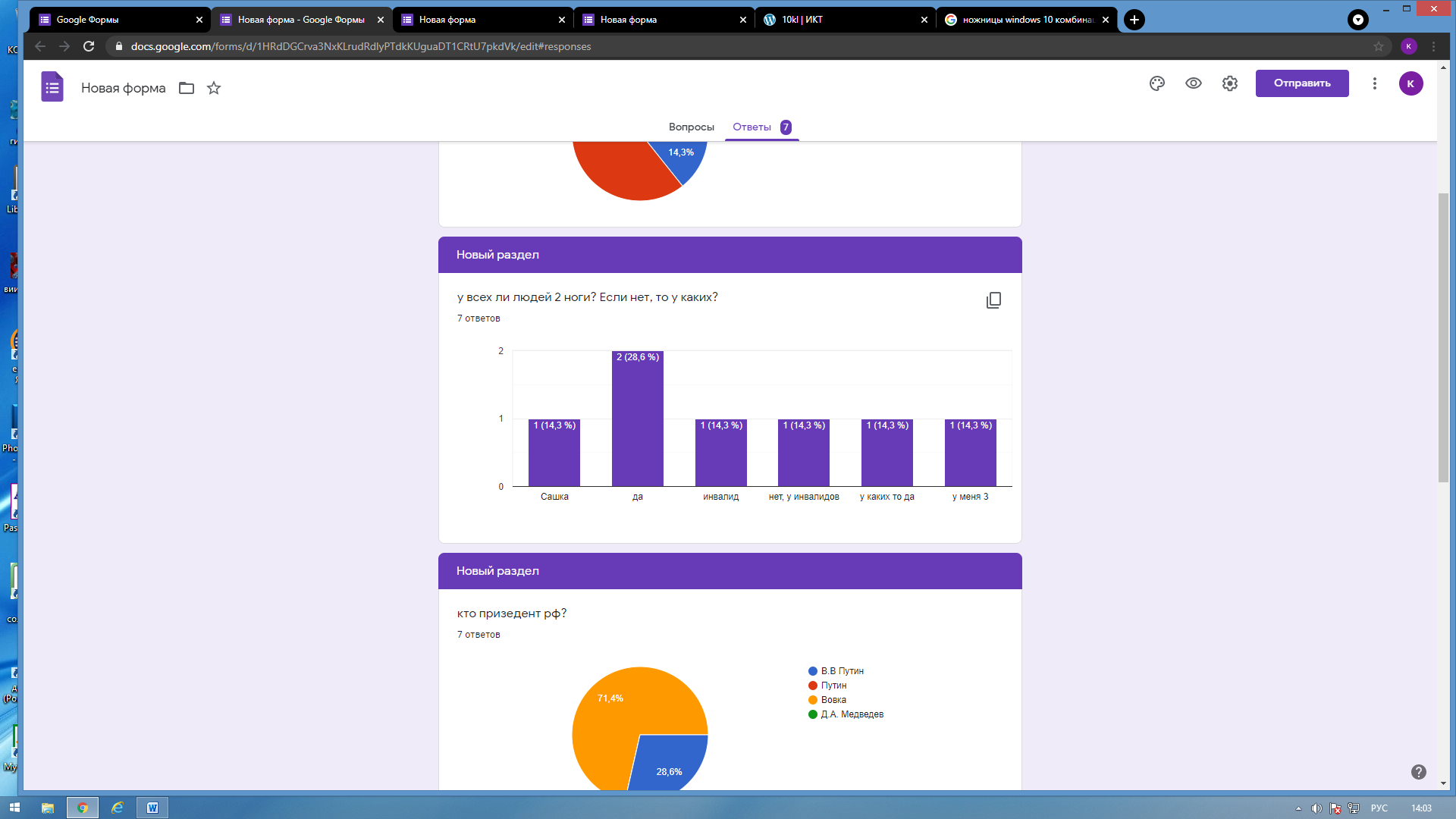 Большинство ответили да, но некоторые проявили креативность 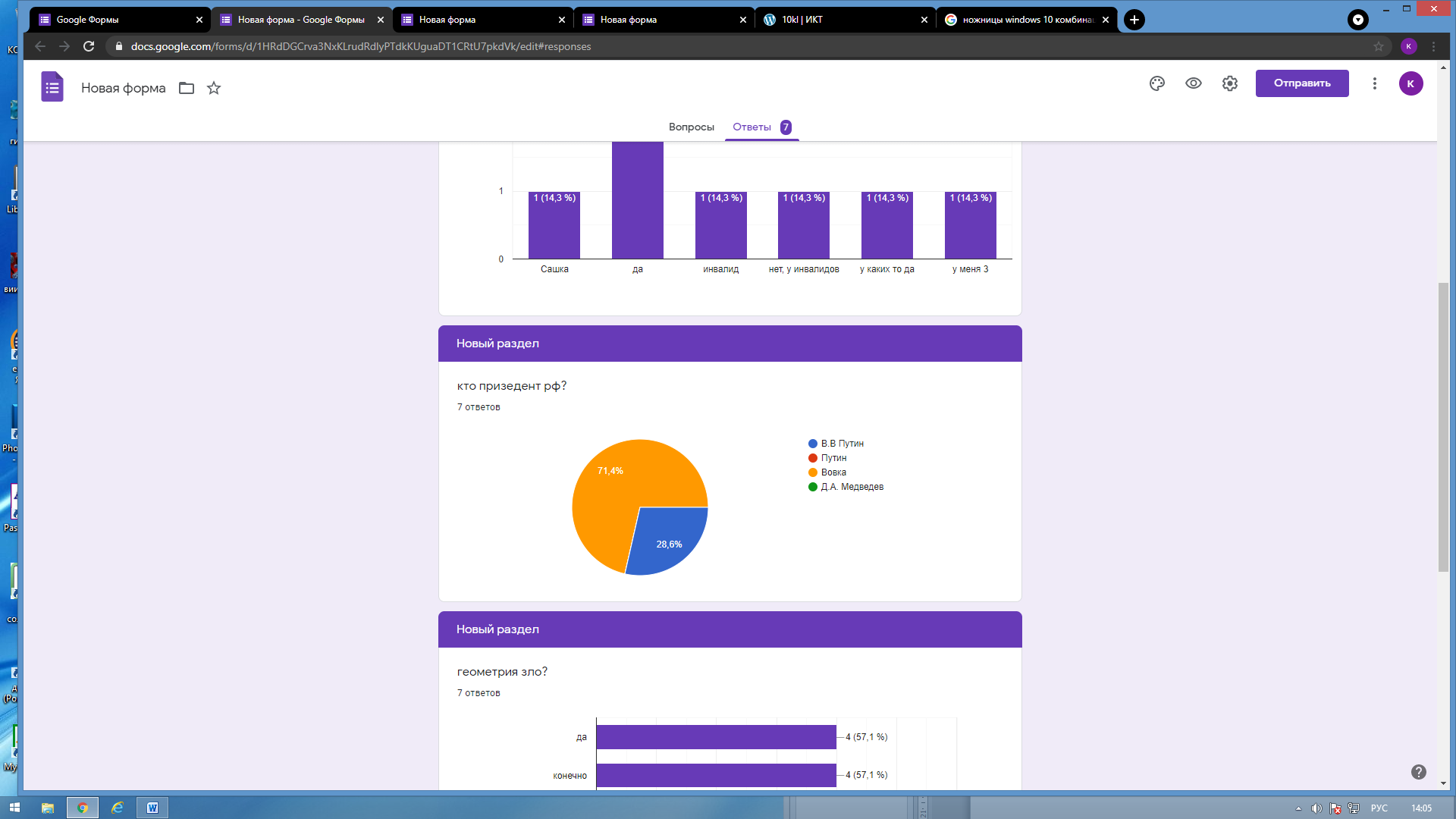 Большинство лично знакомы с президентом РФ, если могут называть его Вовка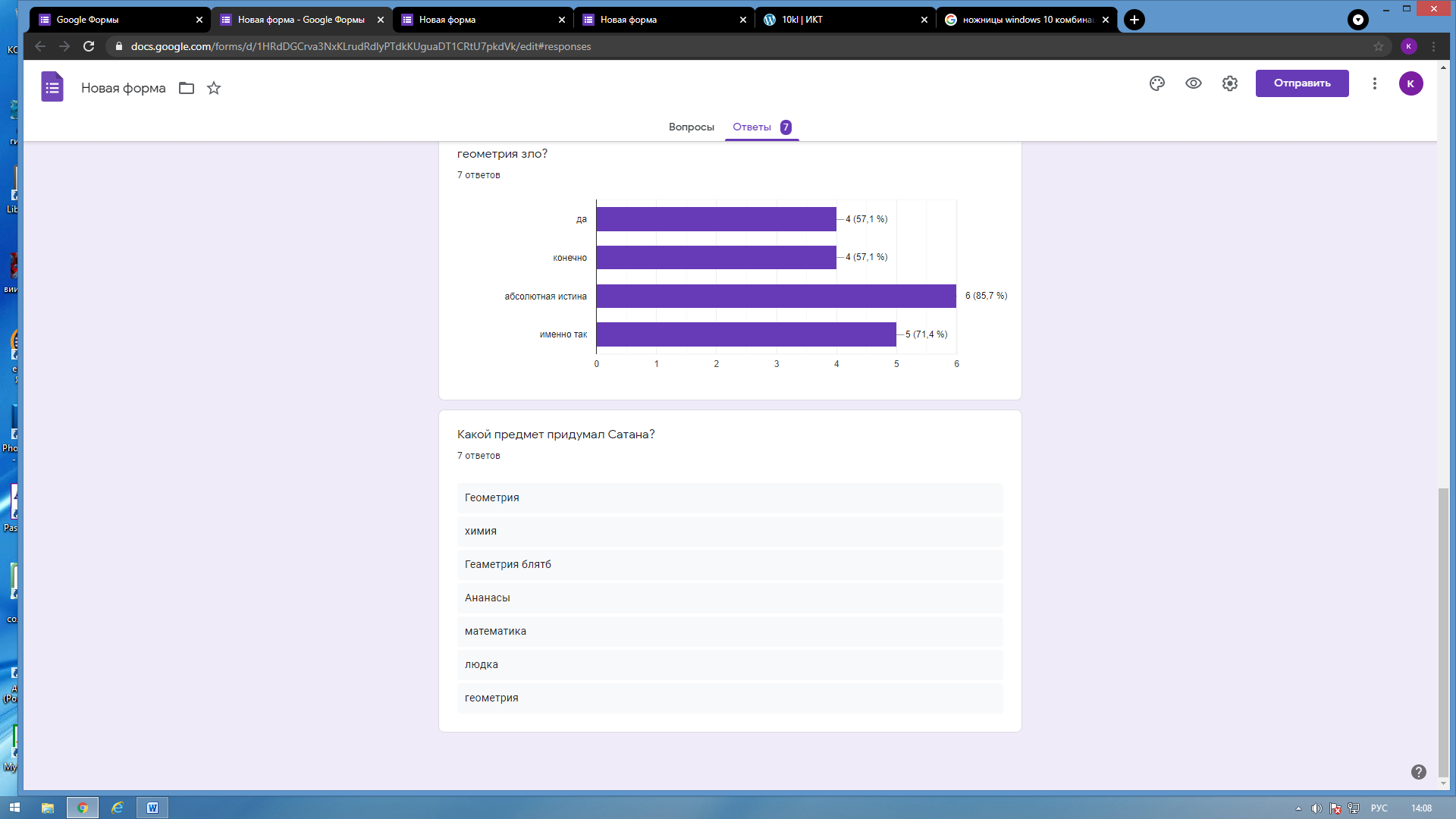 Большинство считает, что геометрия зло. Также можно сделать вывод, что Сатана очень креативный человек т.к придумал геометрию, химию и Людку